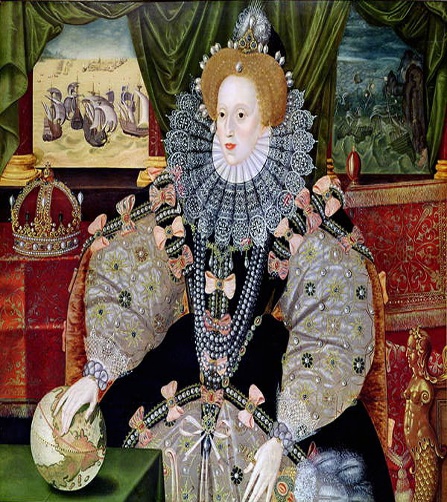 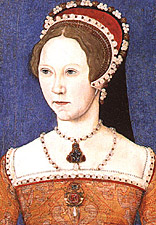 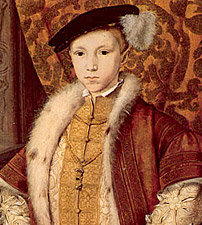 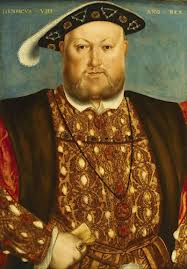 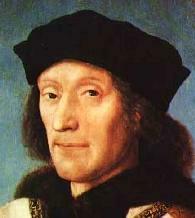 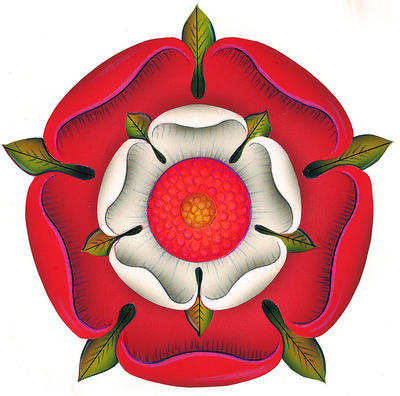 Private Study GuideThe Tudors: England 1485 – 1603. [Oxford AQA History Textbook]Whilst studying in each unit, try to complete as many of the PS tasks set below as possible. You may also like to dip into the recommended reading to gain a sense of the historian’s opinion on the topic and some extra depth / detail to your understanding.Henry VII, 1485-1509Henry VIII, 1509-1547Instability and consolidation: ‘the mid-Tudor crisis’: 1547-63Elizabeth I, 1558-1603Topics:Page References:Activity:The Consolidation of Power (Henry VII: Lessons 1-4)Battle of BosworthHenry’s character and aimsEarly rebellions1-22-34-7A Level practice source question on page 7Henry VII’s Government (Henry VII: Lessons 8-10)Council and the CourtParliamentDomestic Policy9-1213-1414-18A Level practice essay question on page 19Foreign Relations, 1485-1509(Henry VII: Lesson 6 & 7)Brittany and FranceBurgundy, Netherlands & Holy Roman EmpireScotlandIrelandMarriage Alliances21-2424-262727-2829-30A Level practice essay question on page 31English Society(Henry VII: Lesson 11)Structure of SocietyRegional Divisions & Rebellions33-3838-41Find specific evidence to support or challenge Joyce Young’s interpretation on page 33Economic Development(Henry VII: Lesson 5 & 12)(Social & Economic: Lessons 2-3)AgricultureTrade and IndustryExplorationProsperity and Depression43-4545-484849A Level practice essay question on page 50Religion, Humanism, Arts and Learning(Henry VIII, Religious Change: Lesson 1)(Social & Economic: Lesson 6)Catholic Practice in EnglandReligious OrdersReligious OppositionHumanistsEducation51-5455-565656-5858-60A Level practice essay question page 61Topics:Page References:Activity:Character and Aims of Henry VIII(Henry VIII, Early Years: Lessons 1&2)CharacterLegacy of Henry VIIAims of Government63-666667 (early) 68 (late)A Level practice essay question on page 69Government and Parliament(Henry VIII, Early Years: Lessons 3-13)(Henry VIII, Government: Lessons 1 & 2)Role of ParliamentWolseyThe King’s “Great Matter”Thomas CromwellLater Years71-7272-7575-7777-8181-82A Level practice source question on page 83Foreign Relations(Henry VIII, Early Years: Lessons 4-6)(Henry VIII, Government: Lessons 4 & 5)(Social & Economic: Lesson 2)Early Foreign PolicyMid Foreign PolicyLate Foreign PolicySecuring the Succession85-8989-9191-9393-95A Level practice essay question on page 95English Society(Henry VIII, Religious Change)Elites and CommonersRegional IssuesReligionRebellions97-9999-102102-103103-107A Level practice essay question on page 108Economic Development(Social & Economic: Lessons 2 – 5)TradeExplorationProsperity and Depression109-110111111-113A Level practice essay question on page 113Religion, Ideas and Reform(Social & Economic: Lesson 6)Influence of RenaissanceChurch ReformGreat Change?115-117117-122127A Level practice essay question on page 123Topics:Page References:Activity:Edward VI, Somerset and Northumberland(Edward VI: Lessons 1-4)Edward’s Inheritance from HenrySomerset’s PoliciesNorthumberland’s PoliciesThe SuccessionForeign Policy125-126126-127127-129129129-130A Level practice essay question on page 131The social impact of religious and economic change under Edward IV(Edward VI: Lessons 1 to 5)Religious changeEconomic changeRebellions134-138138-139139-142A Level practice essay question on page 143Mary I and her ministers(Mary: Lessons 1-4)Failure of Northumberland’s PlanRoyal governmentSpanish marriageForeign Policy145-146146-147147-149149-150A Level practice essay question on page 152The social impact of religious and economic changes under Mary I(Mary: Lessons 2, 4-5)Religious changeEconomic changeWyatt’s rebellion154-158158-159159-161A Level practice essay question on page 163Topics:Page References:Activity:Elizabeth’s consolidation of powerGovernment: Lesson 1p. 166-167Complete the newspaper activity on page 167Elizabeth’s CourtGovernment: Lesson 2-4p. 183-184Complete the evaluation activity on Haigh’s extract on page 183Elizabeth’s CouncilGovernment: Lesson 5p. 185-187Complete the activity on page 186 that requires you to study an act of the Privy Council.Elizabeth’s ParliamentGovernment: Lesson 6p. 189-193Complete summary chart for revision on page 194Local GovernmentGovernment: Lesson 7p. 191-193 (Hodder textbook)Two activities on Sources G and H on page 192.Elizabeth’s Personal Religious Views and SettlementReligion: Lessons 1, 2 and 3p. 167-170The group work activity on page 168 (to be completed as individuals or in pairs/groups).Threat of CatholicsReligion: Lessons 4-5p. 228-229Revision spider-diagram on Catholic threat on page 230Society ChangeProblemsDiscontent and rebellionsp. 210-212p. 213-214A Level practice essay question on page 216Economic DevelopmentTradeExploration and colonisationProsperity and depressionp. 217p. 218p. 219A Level practice essay question on page 223The Golden AgeReligious developmentsEnglish Renaissancep. 225-231p. 232-234A Level practice essay question on page 232A Level practice essay question on page235